Załącznik nr 4…………………………….					                                       …………………………………  (pieczęć jednostki/podmiotu)						                                         (miejscowość, data)KOMENDANTOSRODKA SZKOLEŃ SPECJALISTYCZNYCHSTRAŻY GRANICZNEJ ul. Wojska Polskiego 2 59-800 LubańWNIOSEKo dokonanie darowizny składnika rzeczowego majątku ruchomegoOśrodka Szkoleń Specjalistycznych Straży Granicznej(Podstawa: §39 Rozporządzenia Rady Ministrów z dnia 21 października 2019 r. w sprawie szczegółowego sposobu gospodarowania składnikami rzeczowymi majątku ruchomego Skarbu Państwa)Znak sprawy: ……. (podany w informacji na BIP)Data zgłoszenia     ………………………………………………………………………………………………Nazwa, siedziba i adres jednostki/podmiotu (Wnioskodawcy)………………………………………………………………………………………………………………………………………………………………………………………………NIP: ……………………………………............................................................Dane osoby do kontaktu:………………………………………………………Telefon kontaktowy: …………………………………………………..………E-mail: …………………………………………………………………………Forma prawna Wnioskodawcy (należy zaznaczyć właściwą formę znakiem X): państwowa jednostka sektora finansów publicznych państwowa osoba prawna, która nie jest jednostką sektora finansów publicznych podmiot leczniczy prowadzony w formie określonej w art6 ust 1,2 lub 6 ustawy z dnia     15 kwietnia 20111 r. o działalności leczniczej podmiot leczniczy będący instytutem badawczym, o którym mowa w art. 3 ustawy z dnia     30 kwietnia 2010 r. o instytutach badawczych jednostka organizacyjna, o której mowa w art. 2 ustawy z dnia 14 grudnia 2016 r. -Prawo oświatowe, niebędąca jednostką sektora finansów publicznych, oraz fundacja lub organizacja pożytku publicznego, która prowadzi działalność charytatywną, opiekuńczą, kulturalną, leczniczą, oświatową, naukową, badawczo-rozwojową, wychowawczą, sportową lub turystyczną, z przeznaczeniem na realizację ich celów statutowychWskazanie składnika/-ów rzeczowego/-ów majątku ruchomego, o które występuje jednostka/podmiot:Szczegółowe uzasadnienie potrzeb* ………………………………………………………………………………………………………………………………………………………………………………………………Wskazanie sposobu wykorzystania składnika rzeczowego majątku ruchomego    ………………………………………………………………………………………………    ………………………………………………………………………………………………Sposób przekazania wyżej wymienionego/-ych składnika/ów rzeczowego majątku ruchomego:- na czas nieoznaczony bez zastrzeżenia obowiązku zwrotu.Oświadczam, że składnik/i majątku zostanie/-ą odebrany/-e w terminie i w miejscu wskazanym w protokole zdawczo-odbiorczym.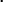 Zobowiązuję do pokrycia kosztów związanych z darowizną, w tym kosztów odbioru przedmiotu darowizny.……………………………………………          (podpis i pieczątka kierownika jednostki/podmiotu)*szczegółowo uzasadnić potrzeby w przypadku, gdy przemawia za tym interes publicznyLp.Nazwa składnika rzeczowegomajątku ruchomegoIlość123Mienie zbędneMienie zbędneMienie zbędneMienie zużyteMienie zużyteMienie zużyte